Специалисты Управления Росреестра по Курской области консультируют  граждан на очередной «горячей линии»4 октября 2017 в Управлении Росреестра по Курской области состоялась очередная «горячая линия». - Является  ли  членская  книжка  садовода  документом,  подтверждающим  право  на  земельный участок в садовом товариществе? 	- По  своей  сути  членская  книжка  садовода  только  подтверждает  Ваше  членство,  в  каком-либо товариществе или кооперативе. Но  членская  книжка  садовода  не  является  основанием  для  постановки  на  кадастровый  учет  земельного участка  и  осуществления государственной  регистрации  права  собственности  на  земельный  участок,  поскольку подтверждает лишь членство гражданина в садоводческом, огородническом или дачном некоммерческом объединении (товариществе, кооперативе, партнерстве).	- Достаточно ли наличия членской книжки и квитанций по  оплате взносов для  регистрации  права  собственности  на  земельный  участок  в  садовом  товариществе  по  «дачной амнистии»?	- Наличие  членской  книжки  и  документов,  подтверждающих  оплату  взносов,  для оформления в собственность по  Федеральному закону от 30.06.2006 № 93-ФЗ «О внесении изменений в некоторые законодательные акты Российской Федерации по вопросу оформления в упрощенном порядке прав граждан на отдельные объекты недвижимого имущества» (далее – Закон о дачной амнистии) недостаточно.	Необходимо иметь документ-основание для оформления в собственность земельного участка. Это может быть  постановление,  распоряжение,  решение  местных  органов  власти,  решение  суда  или  другой документ. Для  получения  документа-основания,  необходимо  обратиться  в  администрацию  муниципального образования,  на  территории  которого  расположен  земельный  участок,  с  заявлением  о  предоставлении земельного участка в собственность бесплатно. 	Но, несмотря на невысокую значимость членской книжки, не спишите от нее  отказываться, в некоторых случаях  она  может  быть  единственным  документом,  подтверждающим  Ваши  права,  поэтому рекомендуется регулярно уплачивать членские и другие взносы, а так же обрабатывать участок.	Пункт 7 части 2 статьи 19 Федерального закона от 15.04.1998 № 66-ФЗ «О садоводческих, огороднических и дачных  некоммерческих  объединениях»  устанавливает  обязанность  члена  садоводческого, огороднического  или  дачного  некоммерческого  объединения  в  течение  трех  лет  освоить  земельный участок, если иной срок не установлен земельным законодательством.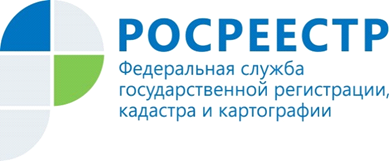 О членской книжке садовода.